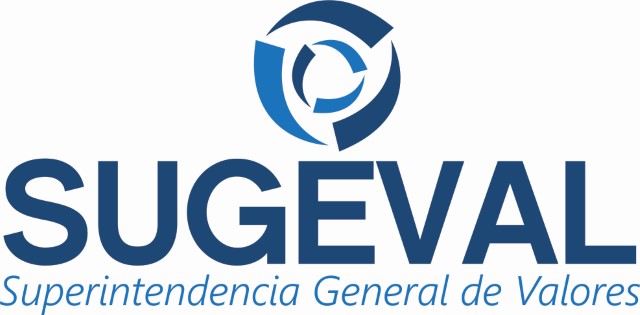 ACUERDO SUGEVAL 21-23REGLAMENTO SOBRE ENTIDADES DE REGISTROS CENTRALIZADOS DE LETRAS DE CAMBIO Y PAGARÉS ELECTRÓNICOSActualizado al 08 de febrero del 2023Última versiónAprobado por el Consejo Nacional de Supervisión del Sistema Financiero, en el artículo 9 del acta de la sesión 1784-2023, celebrada el 6 de febrero del 2023. Rige un mes después de la publicación en el diario oficial La Gaceta.AnexosConsiderandos                                                             ReglamentoControl de Cambios